ΠΕΡΙΛΗΨΗ ΔΙΑΚΗΡΥΞΗΣ ΑΝΟΙΚΤΗΣ ΔΙΑΔΙΚΑΣΙΑΣ ΤΟΥ ΑΡΘΡΟΥ 27ΓΙΑ ΤΗΝ ΣΥΝΑΨΗ ΗΛΕΚΤΡΟΝΙΚΗΣ ΔΗΜΟΣΙΑΣ ΣΥΜΒΑΣΗΣ ΕΡΓΟΥκάτω των ορίων του Ν. 4412/20161. Ο Δήμος Μαραθώνος προκηρύσσει Δημόσιο Ανοικτό Ηλεκτρονικό Διαγωνισμό, μέσω του Ε.Σ.Η.ΔΗ.Σ., με κριτήριο ανάθεσης την πλέον συμφέρουσα από οικονομική άποψη προσφορά, αποκλειστικά βάσει τιμής (χαμηλότερη τιμή), για την ανάθεση του έργου “ ΚΑΤΑΣΚΕΥΗ ΠΑΡΚΟΥ ΔΡΟΜΕΩΝ ΔΗΜΟΥ ΜΑΡΑΘΩΝΑ ”, με εκτιμώμενη συνολική αξία 57.634,95 € (με Φ.Π.Α.)2. Ο προϋπολογισμός δημοπράτησης του έργου ανέρχεται σε 46.479,80 ευρώ πλέον Φ.Π.Α. 24% (11.155.15 ευρώ), ήτοι η συνολική δαπάνη θα ανέλθει σε 57.634,95 ευρώ και αναλύεται σε:Δαπάνη Εργασιών: 34.251,88 ευρώΓενικά έξοδα και Όφελος εργολάβου (Γ.Ε.+Ο.Ε., 18%): 6.165.34 ευρώΑπρόβλεπτα (ποσοστού 15% επί της δαπάνης εργασιών και του κονδυλίου Γ.Ε.+Ο.Ε.): 6.062.58 ευρώ, που αναλώνονται σύμφωνα με τους όρους του άρθρου 156 παρ. 3.(α) του ν. 4412/2016.3. Προσφέρεται ελεύθερη, πλήρης, άμεση και δωρεάν ηλεκτρονική πρόσβαση στα έγγραφα της σύμβασης στον ειδικό, δημόσια προσβάσιμο, χώρο “ηλεκτρονικοί διαγωνισμοί” της πύλης ΕΣΗΔΗΣ-Δημόσια Έργα www.promitheus.gov.gr, με Συστημικό Αύξοντα Αριθμό: 191252. Στην ιστοσελίδα της αναθέτουσας αρχής, https:www.marathon.gr., στη διαδρομή Εφημερίδα της Υπηρεσίας →Διαγωνισμοί – Προσκλήσεις, αναρτάται σχετική ενημέρωση με αναφορά στον συστημικό αριθμό διαγωνισμού και διασύνδεση στον ανωτέρω ψηφιακό χώρο του «ΕΣΗΔΗΣ - ΔΗΜΟΣΙΑ ΕΡΓΑ». Εφόσον έχουν ζητηθεί εγκαίρως, ήτοι έως την 09/08/2022 η αναθέτουσα αρχή παρέχει σε όλους τους προσφέροντες που συμμετέχουν στη διαδικασία σύναψης σύμβασης συμπληρωματικές πληροφορίες σχετικά με τα έγγραφα της σύμβασης, το αργότερο στις 11/08/2022. Πληροφορίες στα τηλέφωνα 2294320542 και 2294320519, 
e-mail επικοινωνίας info@marathon.gr και techdep@marathon.gr, αρμόδιοι υπάλληλοι για επικοινωνία Κανέλλος Αναστάσιος, Αφένδρα Φωτεινή.4. Η επιλογή του Αναδόχου, θα γίνει σύμφωνα με την «ανοικτή διαδικασία» του άρθρου 27 του 
ν. 4412/2016 και υπό τις προϋποθέσεις του νόμου αυτού, όπως τροποποιήθηκε και ισχύει.5. Οι προσφορές υποβάλλονται από τους ενδιαφερομένους ηλεκτρονικά, μέσω της διαδικτυακής πύλης www.promitheus.gov.gr του ΕΣΗΔΗΣ. Το αργότερο πριν από την ημερομηνία και ώρα αποσφράγισης των προσφορών, προσκομίζονται στην Αναθέτουσα Αρχή, με ευθύνη του οικονομικού φορέα οι πρωτότυπες εγγυήσεις συμμετοχής, πλην των εγγυήσεων που εκδίδονται ηλεκτρονικά, άλλως η προσφορά απορρίπτεται ως απαράδεκτη.6. ΜΟΝΟΝ η ηλεκτρονική υποβολή προσφορών, γίνεται δεκτή.7. Για το χρόνο ισχύος προσφορών, κάθε υποβαλλόμενη προσφορά δεσμεύει τον συμμετέχοντα στον διαγωνισμό, κατά τη διάταξη του άρθρου 97 του Ν.4412/2016, για διάστημα δέκα (10) μηνών, από την ημερομηνία λήξης της προθεσμίας υποβολής των προσφορών.8. Ημερομηνία και ώρα λήξης της προθεσμίας υποβολής των προσφορών ορίζεται η 16/08/2022, ημέρα Τρίτη, και ώρα 11:00 π.μ.Ως ημερομηνία και ώρα ηλεκτρονικής αποσφράγισης των προσφορών ορίζεται 18/08/2022,  ημέρα Πέμπτη, και ώρα 11:00 π.μ.9. Η οικονομική προσφορά των διαγωνιζομένων, θα συνταχθεί και υποβληθεί σύμφωνα με τα οριζόμενα στο άρθρο 95 παρ. 2.(α) του ν. 4412/2016, ήτοι με επιμέρους ποσοστά έκπτωσης για κάθε ομάδα τιμών ομοειδών εργασιών του τιμολογίου και του προϋπολογισμού, εκφραζόμενα σε ακέραιες μονάδες επί τοις εκατό (%).10. Δικαίωμα συμμετοχής έχουν φυσικά ή νομικά πρόσωπα, ή ενώσεις αυτών :α) Ημεδαποί διαγωνιζόμενοι, μεμονωμένοι ή σε κοινοπραξία, εγγεγραμμένοι στο Μ.Ε.ΕΠ, που καλύπτουν τις κατηγορίες και τάξεις του έργου, δηλαδήστην τάξη Α1 τάξη και άνω, για έργα κατηγορίας ΟΙΚΟΔΟΜΙΚΩΝ β) Αλλοδαποί διαγωνιζόμενοι που είναι εγκατεστημένοι σε:i) σε κράτος - μέλος της Ένωσης,ii) σε κράτος - μέλος του Ευρωπαϊκού Οικονομικού Χώρου (Ε.Ο.Χ.),iii) σε τρίτες χώρες που έχουν υπογράψει και κυρώσει τη ΣΔΣ, στο βαθμό που η υπό ανάθεση δημόσιασύμβαση καλύπτεται από τα Παραρτήματα 1, 2, 4 και 5 και τις γενικές σημειώσεις του σχετικού μετην Ένωση Προσαρτήματος I της ως άνω Συμφωνίας, καθώς καιiv) σε τρίτες χώρες που δεν εμπίπτουν στην περίπτωση (iii) της παρούσας παραγράφου και έχουν συνάψει διμερείς ή πολυμερείς συμφωνίες με την Ένωση σε θέματα διαδικασιών ανάθεσης δημοσίων συμβάσεων.11. Οικονομικός φορέας συμμετέχει είτε μεμονωμένα είτε ως μέλος ένωσης. Οι ενώσεις Οικονομικών φορέων συμμετέχουν υπό τους όρους των παρ. 2, 3 και 4 του άρθρου 19 και της παρ. 1 (ε) του άρθρου 76 του Ν. 4412/2016.12. Το έργο χρηματοδοτείται από τον ΣΕΓΑΣ και η σχετική πίστωση έχει εγγραφεί στον προϋπολογισμό του Δήμου για το έτος 2022, με Κ.Α. 30.7322.22.13. Για την παρούσα διαδικασία έχει εκδοθεί η απόφαση με αρ. πρωτ. 17749/27-07-2022 
(ΑΔΑ: ΨΩΦΣΩΛΜ-ΟΣΚ) για την ανάληψη υποχρέωσης/έγκριση δέσμευσης πίστωσης για το οικονομικό έτος 2022 και με αρ. 416 καταχώρηση στο βιβλίο εγκρίσεων και εντολών πληρωμής της Δ.Ο.Υ.14. Για τη συμμετοχή στον διαγωνισμό απαιτείται η κατάθεση από τους συμμετέχοντες  οικονομικούς φορείς, κατά τους όρους της παρ. 1 α) του άρθρου 72 του Ν. 4412/2016, εγγυητικής επιστολής συμμετοχής, που ανέρχεται στο ποσό των 929,60 ευρώ (εννιακόσια είκοσι εννέα ευρώ και εξήντα λεπτά). Η εγγύηση συμμετοχής πρέπει να ισχύει τουλάχιστον για τριάντα (30) ημέρες μετά τη λήξη του χρόνου ισχύος της προσφοράς, ήτοι μέχρι 16/07/2023, άλλως η προσφορά απορρίπτεται. Στην περίπτωση ένωσης οικονομικών φορέων, η εγγύηση συμμετοχής περιλαμβάνει και τον όρο ότι η εγγύηση καλύπτει τις υποχρεώσεις όλων των οικονομικών φορέων που συμμετέχουν στην ένωση.15. Λόγοι αποκλεισμού ισχύουν σύμφωνα με το άρθρο 73 του Ν.4412/16 και το άρθρο 22 της διακήρυξης.16. Κάθε προσφέρων μπορεί να υποβάλει μόνο μία προσφορά, δεν επιτρέπεται η υποβολή εναλλακτικών προσφορών και δε γίνονται δεκτές προσφορές για μέρος του αντικειμένου της σύμβασης.17. Η προσφορά των διαγωνιζομένων περιλαμβάνει τους ακόλουθους ηλεκτρονικούς υποφακέλους :(α) υποφάκελο με την ένδειξη «Δικαιολογητικά Συμμετοχής»(β) υποφάκελο με την ένδειξη «Οικονομική Προσφορά»σύμφωνα με τα κατωτέρω:Ο ηλεκτρονικός υποφάκελος «Δικαιολογητικά Συμμετοχής» πρέπει, επί ποινή αποκλεισμού, ναπεριέχει τα ακόλουθα:- α) το Ευρωπαϊκό Ενιαίο Έγγραφο Σύμβασης (ΕΕΕΣ).- β) την εγγύηση συμμετοχής.Ο ηλεκτρονικός υποφάκελος «Οικονομική Προσφορά» περιέχει το ψηφιακά υπογεγραμμένο αρχείο pdf, το οποίο παράγεται από το υποσύστημα, αφού συμπληρωθούν καταλλήλως οι σχετικές φόρμες.18. Η συνολική προθεσμία εκτέλεσης του έργου, ορίζεται σε δώδεκα (12) μήνες από την ημερομηνία υπογραφής της σύμβασης.19. Με την υπ’ αρ. 24/12-04-2022 (ΑΔΑ:6Ξ2ΕΩΛΜ-5ΚΔ) Απόφαση Δημοτικού Συμβουλίου Μαραθώνος το παρόν έργο έχει ενταχθεί στο Τεχνικό Πρόγραμμα έτους 2022 του Δήμου Μαραθώνος.20. Με την υπ' αρ. 256/14-07-2022 (ΑΔΑ:ΨΥΔΒΩΛΜ-Α32) Απόφαση Οικονομικής Επιτροπής Δήμου Μαραθώνος εγκρίθηκε η επικαιροποίηση της υπ΄ αριθμ. 105/2022 Απόφασης ΟΕ και οι όροι διενέργειας διαγωνισμού του έργου.21. Από τη Δ/νση Τεχνικών Υπηρεσιών καταχωρήθηκε στο Κεντρικό Ηλεκτρονικό Μητρώο Δημοσίων Συμβάσεων (Κ.Η.Μ.ΔΗ.Σ.) το υπ’ αρ. 22REQ010512454 2022-05-09 πρωτογενές αίτημα, το οποίο εγκρίθηκε με την 416/27-07-2022 Απόφαση Ανάληψης Υποχρέωσης. Στο Κ.Η.Μ.ΔΗ.Σ. καταχωρήθηκε το 
υπ’ αρ. 22REQ011024797 2022-07-29 εγκεκριμένο πρωτογενές αίτημα.23. Αυτή η Περίληψη δημοσιεύεται στον ελληνικό τύπο και στην ιστοσελίδα της αναθέτουσας αρχής (www.marathon.gr) και αναρτάται στο πρόγραμμα "Διαύγεια" diavgeia.gov.gr.Μαραθώνας 03/08/2022Ο ΔΗΜΑΡΧΟΣΣΤΕΡΓΙΟΣ ΤΣΙΡΚΑΣ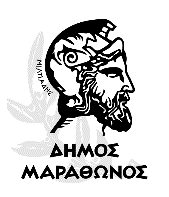 ΕΛΛΗΝΙΚΗ ΔΗΜΟΚΡΑΤΙΑΝΟΜΟΣ ΑΤΤΙΚΗΣΔΗΜΟΣ ΜΑΡΑΘΩΝΟΣΔ/ΝΣΗ ΤΕΧΝΙΚΩΝ ΥΠΗΡΕΣΙΩΝ ΕΛΛΗΝΙΚΗ ΔΗΜΟΚΡΑΤΙΑΝΟΜΟΣ ΑΤΤΙΚΗΣΔΗΜΟΣ ΜΑΡΑΘΩΝΟΣΔ/ΝΣΗ ΤΕΧΝΙΚΩΝ ΥΠΗΡΕΣΙΩΝ ΕΛΛΗΝΙΚΗ ΔΗΜΟΚΡΑΤΙΑΝΟΜΟΣ ΑΤΤΙΚΗΣΔΗΜΟΣ ΜΑΡΑΘΩΝΟΣΔ/ΝΣΗ ΤΕΧΝΙΚΩΝ ΥΠΗΡΕΣΙΩΝ Δήμος Μαραθώνος 03/08/2022Δήμος Μαραθώνος 03/08/2022ΕΛΛΗΝΙΚΗ ΔΗΜΟΚΡΑΤΙΑΝΟΜΟΣ ΑΤΤΙΚΗΣΔΗΜΟΣ ΜΑΡΑΘΩΝΟΣΔ/ΝΣΗ ΤΕΧΝΙΚΩΝ ΥΠΗΡΕΣΙΩΝ Α.Π.: 18339ΕΛΛΗΝΙΚΗ ΔΗΜΟΚΡΑΤΙΑΝΟΜΟΣ ΑΤΤΙΚΗΣΔΗΜΟΣ ΜΑΡΑΘΩΝΟΣΔ/ΝΣΗ ΤΕΧΝΙΚΩΝ ΥΠΗΡΕΣΙΩΝ ΕΛΛΗΝΙΚΗ ΔΗΜΟΚΡΑΤΙΑΝΟΜΟΣ ΑΤΤΙΚΗΣΔΗΜΟΣ ΜΑΡΑΘΩΝΟΣΔ/ΝΣΗ ΤΕΧΝΙΚΩΝ ΥΠΗΡΕΣΙΩΝ 